I UVODNI DEO Predmet uređivanja Član 1 Ovim pravilnikom propisuje se način vođenja Registra kupca - proizvođača priključenih na prenosni, distributivni i zatvoreni distributivni sistem (u daljem tekstu: Registar K-P), kao i metodologija za procenu proizvedene električne energije u objektu kupca - proizvođača. Značenje izraza Član 2 Izrazi koji se koriste u ovom pravilniku imaju značenja utvrđena propisom kojim se uređuju kriterijumi, uslovi i način obračuna potraživanja i obaveza između kupca - proizvođača i snabdevača i zakonima i podzakonskim aktima kojim se uređuje energetika i korišćenje obnovljivih izvora energije. II NAČIN VOĐENJA REGISTRA K-P Registar kupaca-proizvođača Član 3 Registar K-P je evidencija kupaca - proizvođača čiji su proizvodni objekti priključeni na prenosni, distributivni ili zatvoreni distributivni sistem. Obveznici unosa podataka Član 4 Obveznici unosa podataka u Registar K-P su nadležni operatori sistema na koji je objekat kupca - proizvođača priključen, u skladu sa zakonom kojim se uređuju obnovljivi izvori energije. Upis i brisanje podataka Član 5 Upis u Registar K-P vrši nadležni operator sistema odmah, a najkasnije u roku od pet dana od dana priključenja objekta kupca - proizvođača na elektroenergetski sistem. Upis Član 6 Obveznici unosa podataka u Registar K-P upisuju podatke u skladu sa odredbama čl. 6-13. ovog pravilnika. Brisanje Član 7 Obveznik unosa podataka premešta podatke iz Registra K-P u zasebnu internu bazu podataka Obveznika unosa, ako su podaci prestali da važe, ako su prestali da ispunjavaju uslove na osnovu kojih je izvršen njihov upis u Registar K-P, odnosno kada je objekat kupca - proizvođača isključen u skladu sa zakonom kojim se uređuje oblast energetike. Premeštanje podataka se sprovodi tako što se podaci o kupcima - proizvođačima premeštaju u zasebnu internu bazu Obveznika unosa zaštićeni od nezakonite i nedozvoljene obrade i slučajnog gubitka, sa pravom čuvanja u roku od deset godina. Po proteku roka od deset godina od dana premeštanja podataka iz Registra K-P u zasebnu internu bazu podataka Obveznika unosa, podaci se trajno brišu. III UNOS PODATAKA Podaci o kupcima - proizvođačima priključenim na prenosni, distributivni i zatvoreni distributivni sistem Član 8 Podaci o ličnom imenu i prebivalištu, odnosno nazivu, pravnoj formi i sedištu kupca - proizvođača, koji se upisuju u Registar K-P su: 1. podaci o kupcu - proizvođaču iz kategorije domaćinstva, koji se sastoje od imena, prezimena i prebivališta; 2. podaci o kupcu - proizvođaču iz kategorije stambena zajednica, koji se sastoje od poslovnog imena, prebivališta i matičnog broja; 3. podaci o upravniku kupca - proizvođača iz kategorije stambena zajednica, koji se sastoje od: 1) za fizička lica - imena, prezimena i prebivališta, 2) za pravna lica - poslovnog imena, adrese sedišta i matičnog broja. 4. podaci o kupcu - proizvođaču iz kategorije kupca - proizvođača koji nije domaćinstvo ili stambena zajednica, koji se sastoje od: 1) za fizička lica - imena, prezimena i prebivališta, 2) za pravna lica - poslovnog imena, adrese sedišta i matičnog broja. Podaci o vrsti kupca - proizvođača Član 9 Podaci o vrsti kupca - proizvođača koji se upisuju u Registar K-P su podaci o kategoriji kupca - proizvođača, koja može biti: 1. domaćinstvo; 2. stambena zajednica; 3. kupac-proizvođač koji nije domaćinstvo ili stambena zajednica. Podaci o vrsti proizvodnog objekta Član 10 Podaci o vrsti proizvodnog objekta kupca - proizvođača koji se upisuju u Registar K-P su podaci o vrsti proizvodnog objekta koji koristi obnovljive izvore energije, koji može biti: 1. hidroelektrana; 2. elektrana na biomasu; 3. elektrana na biogas; 4. vetroelektrana; 5. solarna elektrana; 6. geotermalna elektrana; 7. elektrana na biorazgradivi otpad; 8. elektrana na deponijski gas; 9. elektrana na gas iz postrojenja za tretman komunalnih otpadnih voda i 10. elektrana koja koristi druge obnovljive izvore energije. Podaci o lokaciji proizvodnog objekta Član 11 Podaci o lokaciji proizvodnog objekta kupca - proizvođača, koji se upisuju u Registar K-P su podaci o lokaciji koji se sastoje od naziva jedinice lokalne samouprave, adrese, katastarske opštine i katastarske parcele. Podaci o instalisanoj snazi proizvodnog objekta Član 12 Podaci o instalisanoj snazi proizvodnog objekta kupca - proizvođača, koji se upisuju u Registar K-P su podaci o instalisanoj snazi proizvodnog objekta (u kW). Podaci o odobrenoj snazi priključka objekta kupca - proizvođača Član 13 Podaci o odobrenoj snazi priključka objekta kupca - proizvođača, koji se upisuju u Registar K-P su podaci o identifikacionom broju mernog mesta i odobrenoj snazi priključka (u kW). Procena proizvedene električne energije u proizvodnom objektu kupca - proizvođača Član 14 Nadležni operator sistema treba da po isteku tekuće godine izvrši procenu proizvedene električne energije u svakom pojedinačnom proizvodnom objektu kupca - proizvođača koji je priključen na njegov sistem i da podatke dostavi Ministarstvu nadležnom za poslove rudarstva i energetike (u daljem tekstu: Ministarstvo) do 1. marta naredne godine, u skladu sa zakonom kojim se uređuje korišćenje obnovljivih izvora energije. Nadležni operator sistema vrši procenu proizvedene električne energije u proizvodnom objektu kupca - proizvođača na osnovu podataka o isporučenoj električnoj energiji kupca - proizvođača i Priloga 1. - Metodologije za procenu proizvedene električne energije u proizvodnom objektu kupca - proizvođača, koji je odštampana uz ovaj pravilnik i čini njegov sastavni deo, izuzev u slučaju kupca - proizvođača koji je stambena zajednica za koje se procena ne vrši, već se koriste izmereni podaci o proizvodnji proizvodnog objekta. IV PRELAZNE I ZAVRŠNE ODREDBE Član 15 Nadležni operator sistema u roku od 30 dana od dana stupanja na snagu ovog pravilnika imenuje lice koje će biti zaduženo za uspostavljanje i vođenje Registra K-P. U slučaju promene lica iz stava 2. ovoga člana, nadležni operator sistema u roku od sedam dana od dana nastanka takve promene obaveštava Ministarstvo. Stupanje na snagu Član 16 Ovaj pravilnik stupa na snagu osmog dana od objavljivanja u "Službenom glasniku Republike Srbije". Prilog 1. METODOLOGIJA ZA PROCENU PROIZVEDENE ELEKTRIČNE ENERGIJE U PROIZVODNOM OBJEKTU KUPCA-PROIZVOĐAČA 1. Ministarstvo određuje prosečno efektivno vreme rada po vrstama elektrana na osnovu podataka o godišnjoj proizvodnji povlašćenih proizvođača kojima je status trajao najmanje tokom čitave kalendarske godine, dostavljenih od ovlašćene ugovorne strane i garantovanog snabdevača, za godinu u kojoj se vrši procena. 2. Ministarstvo prosečno efektivno vreme rada po vrstama elektrana dostavlja operatorima sistema najkasnije do 10. februara tekuće godine za prethodnu. 3. Efektivno vreme rada elektrane, kojoj je status povlašćenog proizvođača trajao najmanje tokom čitave kalendarske godine za koju se vrši procena, je količnik proizvedene električne energije u godini za koju se vrši procena, i odobrene snage te elektrane. 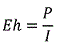 gde je: Eh - efektivno vreme rada elektrane povlašćenog proizvođača P - proizvedena električna energija tokom kalendarske godine O - odobrena snaga elektrane povlašćenog proizvođača 4. Prosečno efektivno vreme rada iste vrste elektrane povlašćenog proizvođača kojima je status trajao najmanje tokom čitave kalendarske godine za koju se vrši procena, određuje se kao aritmetička sredina efektivnog vremena rada iste vrste elektrana, prema sledećoj formuli: 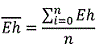 gde je: - prosečno efektivno vreme rada iste vrste elektrana povlašćenih proizvođača 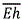 - ukupno efektivno vreme rada iste vrste elektrana povlašćenih proizvođača 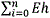 n - broj elektrana iste vrste 5. Nadležni operator sistema vrši procenu proizvedene električne energije u objektu kupca-proizvođača (u kWh) tako što se odobrena snaga proizvodnog objekta kupca-proizvođača (u kW) množi sa prosečnim efektivnim vremenom rada iste vrste elektrane povlašćenih proizvođača (u h). PRAVILNIKO NAČINU VOĐENJA REGISTRA KUPACA - PROIZVOĐAČA PRIKLJUČENIH NA PRENOSNI, DISTRIBUTIVNI, ODNOSNO ZATVORENI DISTRIBUTIVNI SISTEM I METODOLOGIJI ZA PROCENU PROIZVEDENE ELEKTRIČNE ENERGIJE U PROIZVODNOM OBJEKTU KUPCA - PROIZVOĐAČA("Sl. glasnik RS", br. 33/2022)